Załącznik nr 6 do SIWZZnak sprawy[02/PN/2020]………………………..nazwa i adres Wykonawcy         ……………………..miejscowość, dataOŚWIADCZENIEo przynależności lub braku przynależności do tej samej grupy kapitałowej, o której stanowi   art. 24 ust. 1 pkt 23 ustawy Prawo zamówień publicznychPrzystępując do postępowania o udzielenie zamówienia publicznego na „Odbiór, transport i zagospodarowanie odpadów komunalnych z terenu  Mazowieckiego Szpitala Wojewódzkiego Drewnica Sp. z o.o.” w związku zamieszczeniem na stronie internetowej informacji, o której mowa w art. 86 ust. 5 ustawy z dnia 29 stycznia 2004r. Prawo zamówień publicznych (tekst jedn.: Dz. U. z 2019 r., poz. 1843) dotyczących przedmiotowego postępowania oświadczam*, że na dzień złożenia oświadczenia:  nie należę do żadnej grupy kapitałowej w rozumieniu ustawy z dnia 16 lutego 2007 r. o ochronie konkurencji i konsumentów (tekst jedn.: Dz. U. z 2019 r., poz. 369 ze zm.)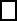 n  nie należę do tej samej grupy kapitałowej w rozumieniu ustawy z dnia 16 lutego 2007 r. o ochronie konkurencji i konsumentów (tekst jedn.: Dz. U. z 2019 r., poz. 369 ze zm.), o której mowa w art. 24 ust. 1 pkt 23 PZP, z Wykonawcami, którzy złożyli oferty w przedmiotowym postępowaniu    należę do tej samej grupy kapitałowej w rozumieniu ustawy z dnia 16 lutego 2007 r. o ochronie konkurencji i konsumentów (tekst jedn.: Dz. U. z 2019 r., poz. 369 ze zm.), o której mowa w art. 24 ust. 1 pkt 23 PZP, z niżej wymienionymi Wykonawcami, którzy złożyli oferty w przedmiotowym postępowaniu:...* właściwe zaznaczyć znakiem XW przypadku przynależności do tej samej grupy kapitałowej, o której mowa w art. 22 ust. 1 pkt 23 PZP, z innym wykonawcą/-ami, który/-rzy złożył/-li ofertę w przedmiotowym postępowaniu, wykonawca może złożyć wraz z oświadczeniem dokumenty bądź informacje potwierdzające, że powiązania z tym/-i wykonawcą/-ami nie prowadzą do zakłócenia konkurencji w postępowaniu.............................................................. 	(podpis i pieczęć osoby uprawnionejdo reprezentacji Wykonawcy)